“智志双扶 共奔小康”为进一步提高基层公共文化服务水平，助推智志双扶。11月3日，县文广新局、科技局到帮扶村——岳城村开展主题为“智志双扶 共奔小康”文化扶贫活动。此场文艺演出活动,文广新局、科技局积极组织策划,结合党的创新理论万场宣讲进基层活动,以舞蹈、歌伴舞、快板书、小品等不同表演形式的文艺节目,内容丰富多彩,主题鲜明。文艺工作者们用一种昂扬的精气神、用“生动讲”的艺术表现形式彰显文化的魅力与力量。其中,小品《乡村扶贫情》、快板书《要脱贫·我先行》、豫剧《当干部就应该能吃亏》等节目极大地宣传了我县脱贫难攻坚实施的好政策,展现出新时代新担当新作为的广大党员干部始终不忘初心、牢记使命,引领、携手广大贫困人口共同谱写发展新篇章,使广大观众也深切感受到扶贫干部的艰辛和付出。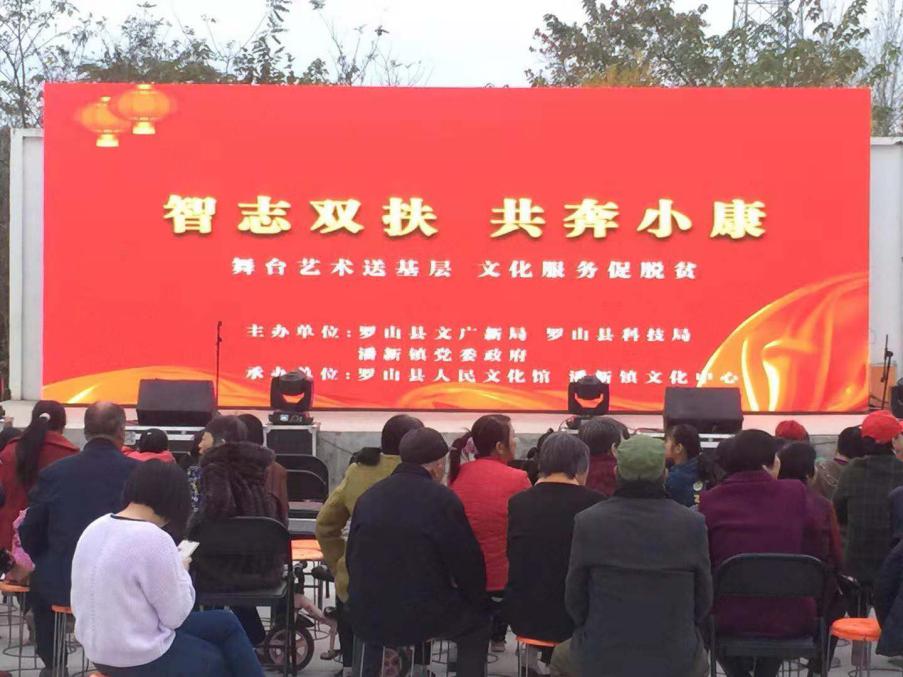 